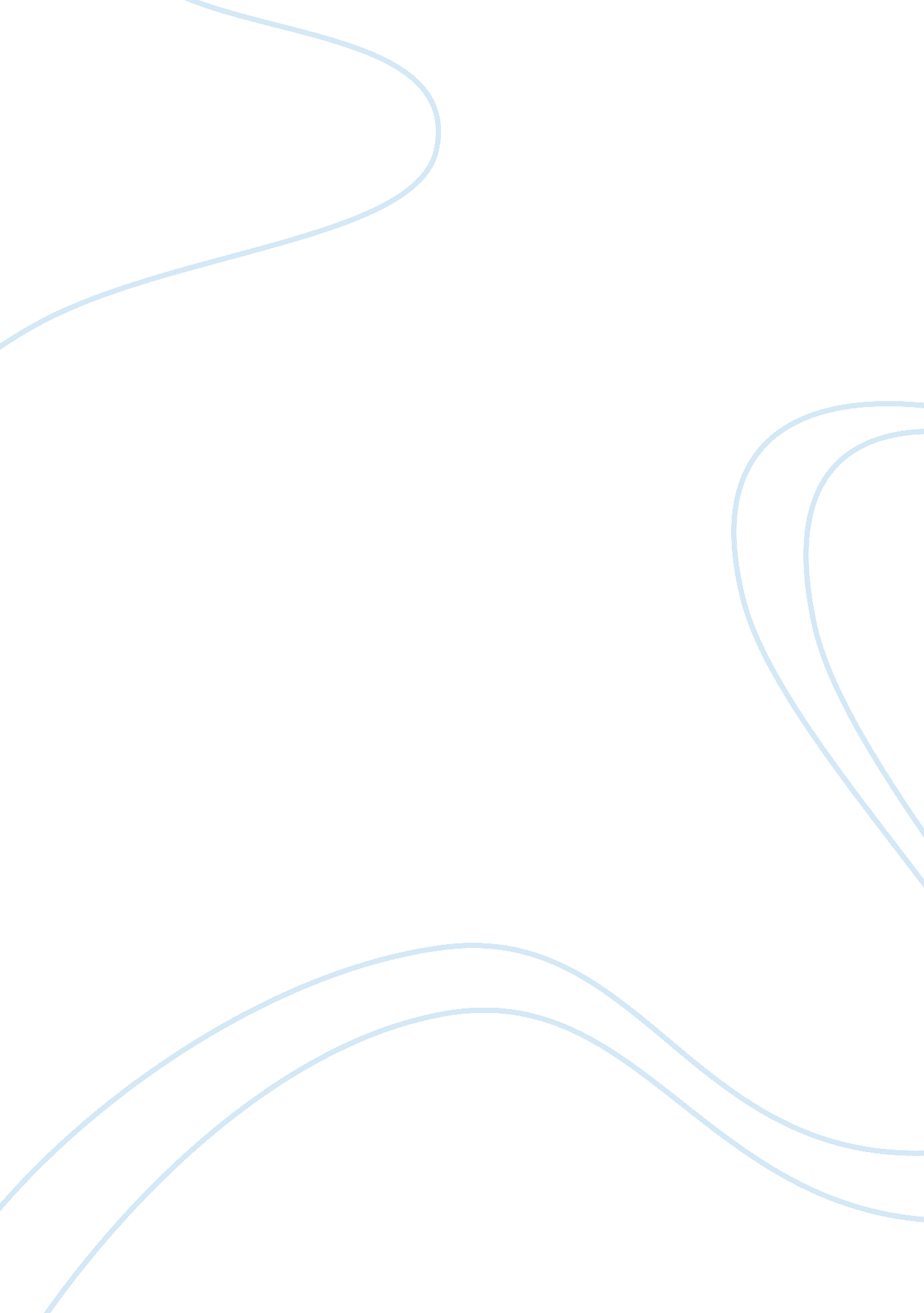 Veterans in the u. s. as of 2012Government, Army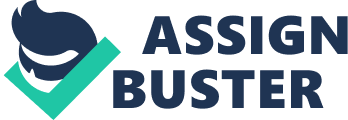 Also, currently not enough care is given to veterans. Veterans have devoted their lives to this country and have made many sacrifices. There are approximately 21. illion veterans In the U. S. as of 2012. Of those veterans over 32, 000 soldiers were wounded in Iraq. Also 4, 787 U. S. troops died in Iraq serving their country. This service is not as appreciated as you would think, andI believemore effort should be put into taking care for all our veterans. The New Affordable Care Act makes it very difficult for veterans to receive reliable medical benefits and some even do more for our country. Many veterans still contribute to the nation's work force, even after returning home from war. Over half of the veterans In the U. S. are still able to work after returning rom war. Many veterans suffer from post-traumaticstressdisorder (PTSD) and are not given the proper attention and care to get back on their feet and find a job. 1 OF2 stu01essnowtnat 4 cases 0T PISD were present arter tne Vletnam war, ana 1 million lifetime cases as a result of the same war. A third of the veterans in the U. S. are out of a Job due to the symptoms of PTSD. The VA needs to take it upon themselves to help veterans cope with life after the war, so that they can get their life back on track. After returning home from war veterans find it very difficult to get a Job and provide or themselves. Especially the individuals who were wounded, while defending their country. A majority of these people are wounded mentally as well as physically, and they cannot provide for themselves anymore. Many people believe that veterans are more of a pain than anything else. Since their tax dollars are being used to fund programs like the VA. These organizations are making it very difficult for veterans to receive anyhealthbenefits. The new rule is that veterans must be active duty for 24 continuous months in order to be eligible for any kind of medical coverage. Veterans hat have put their lives on the line to defend their country should not have to worry about how they are going to provide for themselves. It is my firm belief that the VA should extend their support for all veterans for everything they have done for our country. This service should be provided to veterans forever. Veterans have done more than enough to deserve this care, and they can still contribute to the labor force. Finally, not enough care is given to our veterans. Between 130, 000 and 200, 000 veterans are homeless in America. This represents between one fourth and one fifth of all of the homeless people in the country. 